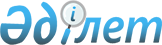 "2009 жылға арналған аудандық бюджет туралы" Ақжар аудандық мәслихаттың 2008 жылғы 23 желтоқсандағы № 13-2 шешіміне өзгерістер мен толықтырулар енгізу туралыСолтүстік Қазақстан облысы Ақжар аудандық мәслихатының 2009 жылғы 19 қазандағы N 19-1 шешімі. Солтүстік Қазақстан облысы Ақжар ауданының Әділет басқармасында 2009 жылғы 24 қаращада N 13-4-92 тіркелді

      Қазақстан Республикасының 2008 жылғы 4 желтоқсандағы № 95-IV Бюджеттік Кодексіне 109-бабының 1-тармағына, «Қазақстан Республикасының жергілікті мемлекеттік және өзін-өзі басқару туралы» Қазақстан Республикасындағы 2001 жылғы 23 қаңтардағы № 148 Заңының 6-бабының 1-тармағының 1) тармақшасына сәйкес аудандық мәслихат ШЕШТІ:



      1. «2009 жылғы аудандық бюджет туралы» 2008 жылғы 23 желтоқсандағы № 13-2 (Қазақстан Республикасының нормативтік құқықтық кесімдерінің мемлекеттік тіркелімінде 2009 жылғы 4 ақпанда № 13-4-84 тіркелген және 2009 жылғы 14 ақпанда «Дала дидары» газетінің № 7 санында жарияланған), «2009 жылғы аудандық бюджет туралы» 2008 жылғы 23 желтоқсандағы № 13-2 аудандық мәслихат шешіміне өзгертулер мен толықтырулар енгізу туралы» 2009 жылғы 27 ақпандағы № 15-1 (Қазақстан Республикасының нормативтік құқықтық кесімдерінің мемлекеттік тіркелімінде 2009 жылғы 29 мамырында № 13-4-87 тіркелген және 2009 жылғы 13 маусымда «Ақжар-хабар» газетінің № 24-А санында жарияланған), «2009 жылғы аудандық бюджет туралы» 2008 жылғы 23 желтоқсандағы № 13-2 аудандық мәслихат шешіміне өзгертулер мен толықтырулар енгізу туралы» 2009 жылғы 6 тамызында № 18-1 (Қазақстан Республикасының нормативтік құқықтық кесімдерінің мемлекеттік тіркелімінде 2009 жылғы 8 қыркүйекті № 13-4-89 тіркелген, 2009 жылғы 12 қыркүйекте «Ақжар-хабар» газетінің № 11 санында жарияланған, және 2009 жылғы 12 қыркүйекте «Дала-дидары» газетінің № 37 санында жарияланған) аудандық мәслихат сессиясының шешіміне келесі өзгерістер мен толықтырулар енгізілсін:

      1 тармақта:

      «1 119 478 » саны «1 138 732» санымен ауыстырылсын

      2) тармақшада:

      «1 125 862 » саны «1 145 116» санымен ауыстырылсын

      Осы шешімнің 1, 2, 3, 4 және 5-қосымшасы жаңа редакцияда баяндалсын.



      2. Осы шешім 2009 жылдың 1 қаңтарынан бастап күшіне енеді.      Сессия төрағасы

      аудандық

      мәслихат хатшысының м.а.                   Е. Жақыпов

2009 жылғы 19 қазандағы № 19-1

аудандық мәслихат сессиясының шешіміне

1-қосымша2009 жылға арналған Ақжар ауданының бюджеті1. Табыс

2009 жылғы 19 қазандағы № 19-1

аудандық мәслихат сессиясының шешіміне

2-қосымшаӘр ауылдық (селолық) округтердің 2009 жылға арналған бюджеттік бағдарламаларының ТІЗБЕСІ

2009 жылғы 19 қазандағы № 19-1

аудандық мәслихат сессиясының шешіміне

3-қосымша2009 жылға арналған бюджеттің инвестициялық жобаларына және аудандық бюджет бағдарламаларына бөлінетін дамудың бюджеттік бағдарламаларының тізбесі

2009 жылғы 19 қазандағы № 19-1

аудандық мәслихат сессиясының шешіміне

4-қосымша451.007.000 "Жергілікті өкілетті органдардың шешімі бойынша жеке санаттағы мұқтаж азаматтарға әлеуметтік көмек көрсету" бюджеттік бағдарламасы бойынша бөлек санаттағы мұқтаж азаматтарға әлеуметтік төлемдер

2009 жылғы 19 қазандағы № 19-1

аудандық мәслихат сессиясының шешіміне

5-қосымша2009 жылғы жергілікті бюджеттің процесіндегі секвестрлеуге жатпайтын жергілікті бюджет бағдарламаларының тізбесі
					© 2012. Қазақстан Республикасы Әділет министрлігінің «Қазақстан Республикасының Заңнама және құқықтық ақпарат институты» ШЖҚ РМК
				СанатыСанатыСанатыСанатыСомасы

мың

теңгеСыныбыСыныбыСыныбыСомасы

мың

теңгеIшкi сыныбыIшкi сыныбыСомасы

мың

теңгеАтауыСомасы

мың

теңге12345ТАБЫС11387321Салықтық түсімдер1916593Әлеуметтік салық1081181Әлеуметтік салық1081184Меншiкке салынатын салықтар647291Мүлiкке салынатын салықтар394783Жер салығы85084Көлiк құралдарына салынатын салық102785Бірыңғай жер салығы64655Тауарларға, жұмыстарға және

қызметтерге салынатын iшкi салықтар173972Акциздер9883Табиғи және басқа ресурстарды

пайдаланғаны үшiн түсетiн түсiмдер141004Кәсiпкерлiк және кәсiби қызметтi

жүргiзгенi үшiн алынатын алымдар23098Заңдық мәнді іс-әрекеттерді

жасағаны және (немесе) құжаттар

бергені үшін оған уәкілеттігі бар

мемлекеттік органдар немесе

лауазымды адамдар алатын міндетті

төлемдер14151Мемлекеттік баж14152Салықтық емес түсiмдер6781Мемлекет меншігінен түсетін түсімдер4195Мемлекет меншігіндегі мүлікті жалға

беруден түсетін кірістер4196Басқа да салықтық емес түсiмдер2591Басқа да салықтық емес түсiмдер2593Негізгі капиталды сатудан түсетін

түсімдер132003Жердi және материалдық емес

активтердi сату132001Жерді сату132004Ресми трансферттердің түсімдері9331952Мемлекеттiк басқарудың жоғары

тұрған органдарынан түсетiн

трансферттер9331952Облыстық бюджеттен түсетiн

трансферттер933195Функционалдық топФункционалдық топФункционалдық топФункционалдық топСомасы

мың

теңгеБюджет бағдарламасының әкімгеріБюджет бағдарламасының әкімгеріБюджет бағдарламасының әкімгеріСомасы

мың

теңгеБағдарламаБағдарламаСомасы

мың

теңгеАтауыСомасы

мың

теңге123451Шығындар1145116Жалпы сипаттамасы бар мемлекеттік

қызметтер109565112Ауданның мәслихат аппараты(облыс

мәнді қала) 8182001Аудандық мәслихаттың қызметін

қамтамасыз ету (облыс мәнді қала)8182122Аудан әкімінің аппараты (облыс мәнді

қала)29998001Әкім аппаратының қызметін қамтамасыз

ету (облыс мәнді қала)29998123Қалада, аудан мәнді қалада,

поселкіде, ауылда (селода), ауылдық

(селолық) округтердегі аудан

әкімінің аппараты59295001Қалада, аудан мәнді қалада,

поселкіде, ауылда (селода), ауылдық

(селолық) округтердегі аудан

әкімінің аппараты59295452Ауданның қаржы бөлімі(облыс мәнді

қала)6549001Қаржы бөлімінің қызметін қамтамасыз

ету.6164003Салық салу мақсатында мүліктің

бағалауын жүргізу259011Коммуналдық меншікке түскен мүлікті

есепке алу, сақтау, бағалау және

сату126453Экономика және бюджеттік жоспарлау

бөлімі (облыс мәнді қала)5541001Экономика және бюджеттік жоспарлау

бөлімінің қызметін қамтамасыз ету55412Қорғаныс2809122Аудан әкімінің аппараты (облыс мәнді

қала)2809005Жалпы әскери міндетті атқару

көлеміндегі шаралар28093Қоғамдық тәртіп, қауіпсіздік,

құқықтық, соттық, қылмыстық-атқарушы

қызмет0458Ауданның тұрғын үй-коммуналдық

шаруашылығы, жолаушы көлігі, және

автомобиль жолдары (облыс мәнді

қала) 0021Жол қозғалысын реттейтін құралдар

мен қаражатты пайдалану04Білім беру803266464Ауданның білім беру бөлімі (облыс

маңызы бар қала) 41629009Мектепке дейінгі тәрбиелейтін және

оқытатын мекемелерді қамтамасыз ету41629464Ауданның білім беру бөлімі (облыс

мәнді қала) 704295003Жалпы білімдік оқыту685215010Республикалық бюджеттен мақсатты

трансферттердің арнасында жаңа оқу

технологиясын мемлекеттік білім

жүйесіне енгізу19080464Ауданның білім беру бөлімі (облыс

маңызы бар қала)57342001Білім беру бөлімінің қызметін

қамтамасыз ету3699004Арнаулы бiлiм беру бағдарламалары

бойынша жалпы бiлiм беру4364005Ауданның білім берудің мемлекеттік

ұйымдар үшін оқулықтар, оқу-

әдістемелік жинақтарды, оқулықтарды

жеткізу мен алу.1279011Кадрларды қайта даярлау және

аумақтық жұмыспен қамту стратегиясын

орындау шеңберінде білім беру

мекемелеріне күрделі және өтпелі

жөндеу жұмыстарын жүргізуге480006Әлеуметтік көмек пен әлеуметтік

қамтамасыз ету74371451Ауданның еңбекпен қамту және

әлеуметтік бағдарлама бөлімі (облыс

маңызы бар қала)74371002Еңбекпен қамту бағдарламасы25921004Ауылдық мекенде тұратын денсаулық

сақтау, білім беру, әлеуметтік

қамтамасыз ету, мәдениет

мекемелерінің мамандарына отын сатып

алуына әлеуметтік көмек көрсету1070005Мемлекеттік атаулы әлеуметтік көмек13567007Жергілікті өкілетті органдардың

шешімдері бойынша мұқтаж

азаматтардың бөлек санаттарына

әлеуметтік көмек көрсету.2738010Үйде тәрбиеленетін және оқитын

мүгедек-балаларға материалдық

қамтамасыз ету275014Үйдегі мұқтаж азаматтарға әлеуметтік

көмек көрсету139901618 жасқа дейінгі балаларға

мемлекеттік жәрдемақы16335017Мүгедекті ақтайтын жеке дара

бағдарламасына сәйкес мұқтаж

мүгедектерді арнайы гигиеналық

құралдармен қамтамасыз ету және жеке

дара көмекшілер, ишара тілінің

мамандарымен қызмет көрсетлуі1842001Ауданның еңбекпен қамту және

әлеуметтік бағдарлама бөлімінің

қызметін қамтамасыз ету (облыс

маңызы бар қала)10700011Оқулықтарды есепке қою, төлеу және

жеткізу және басқа да әлеуметтік

төлемдер бойынша қызметтерді төлеу5247Тұрғын үй-коммуналдық шаруашылығы20742467Ауданның құрылыс бөлімі(облыс мәнді

қала)622006Сумен жабдықтау жүйесін дамыту622123Қалада, аудан мәнді қалада,

поселкіде, ауылда (селода), ауылдық

(селолық) округтердегі аудан

әкімінің аппараты11346014Елді мекендерде сумен қамтуды

ұйымдастыру1889015Кадрларды қайта даярлау және

аумақтық жұмыспен қамту стратегиясын

орындау шеңберінде инженерлік-

коммуникациялық инфрақұрылымдарды

жөндеу және елді мекендердің

жағдайын жақсартуды жүргізуге9457458Ауданның тұрғын үй-коммуналдық

шаруашылығы, жолаушы көлігі, және

автомобиль жолдары (облыс мәнді

қала)1990030Кадрларды қайта даярлау және

аумақтық жұмыспен қамту стратегиясын

орындау шеңберінде инженерлік-

коммуникациялық инфрақұрылымдарды

жөндеу және елді мекендердің

жағдайын жақсартуды жүргізуге1990123Қалада, аудан мәнді қалада,

поселкіде, ауылда (селода), ауылдық

(селолық) округтердегі аудан

әкімінің аппараты6784008Елді мекеннің көшелерін жарықтандыру2761009Елді мекеннің тазалығын қамтамасыз

ету2750010Тексіздерді жерлеу және жерлеген

жерлерін қамтамасыз ету0011Елді мекендерді жасақтандыру мен

аббаттандыру12738Мәдениет, спорт, туризм және

ақпараттық кеңістік55029123Қалада, аудан мәнді қалада,

поселкіде, ауылда (селода), ауылдық

(селолық) округтердегі аудан

әкімінің аппараты14819006Жергілікті деңгейде бос уақыттағы -

мәдени жұмыстарды қолдау14819455Ауданның мәдениет және тілдерді

дамыту бөлімі (облыс мәнді қала)8017003Жергілікті деңгейде бос уақыттағы -

мәдени жұмыстарды қолдау8017465Ауданның дене тәрбиесі және спорт

бөлімі(облыс мәнді қала)3352006Аудандық (облыс мәнді қала) деңгейде

спорт жарыстарын өткізу3352455Мәдениет және тілдерді дамыту бөлімі

(облыс мәнді қала)6723006Аудандық(қалалық) кітапханалар

қызмет етуі6525007Мемлекеттік тіл мен Қазақстандағы

басқа ұлттардың тілдерін дамыту198456Ауданның ішкі саясат бөлімі (облыс

мәнді қала)4454002Бұқаралық ақпарат құралдары арқылы

мемлекеттік ақпарат саясатын өткізу4454455Мәдениет және тілдерді дамыту бөлімі

(облыс мәнді қала)11816001Мәдениет және тілдерді дамыту

бөлімінің қызметін қамтамасыз ету.3940004Кадрларды қайта даярлау және

аумақтық жұмыспен қамту стратегиясын

орындау шеңберінде мәдениет

ошақтарын күрделі және өтпелі жөндеу

жұмыстарын жүргізуге7876456Ауданның ішкі саясат бөлімі (облыс

мәнді қала)3238001Ауданның ішкі саясат бөлімінің

қызметін қамтамасыз ету3238465Ауданның дене тәрбиесі мен спорт

бөлімі2610001Спорт бөлімінің қызметін қамтамасыз

ету261010Ауыл, су, орман, балық шаруашылығы,

ерекше қорғалатын табиғи аумақтар,

қоршаған ортаны және жануарлар

дүниесін қорғау, жер қатынастары33903462Ауданның ауыл шаруашылығы бөлімі

(облыс мәнді қала)16968001Ауданның ауыл шаруашылығы бөлімінің

қызметін қамтамасыз ету12067099Республикалық бюджеттен берілетін

нысаналы трансферттер есебiнен

аудандардың (облыстық маңызы бар

қалалардың) бюджеттеріне ауылдық

елді мекендер саласының мамандарын

әлеуметтік қолдау шараларын іске

асыру4901463Ауданның жер қатынастары бөлімі

(облыс мәнді қала)6935001Жер қатынастары бөлімінің қызметін

қамтамасыз ету4497003Елді мекендерде жер шаруашылығының

орнатылуы2438123Қалада, аудан мәнді қалада,

поселкіде, ауылда (селода), ауылдық

(селолық) округтердегі аудан

әкімінің аппараты10000019Кадрларды қайта даярлау және

аумақтық жұмыспен қамту стратегиясын

орындау шеңберінде поселоктерде,

ауылдарда және ауылдық округтерде

басым бағыттағы жобаларды

қаржыландыру1000011Өнеркәсіп, сәулеттік, қалақұрылыстық

және құрылыстық қызмет4140467Ауданның құрылыс бөлімі (облыс мәнді

қала)4140001Құрылыс бөлімінің қызметін

қамтамасыз ету414012Көлiк және коммуникация29500123Қалада, аудан мәнді қалада,

поселкіде, ауылда (селода), ауылдық

(селолық) округтердегі аудан

әкімінің аппараты1500013Аудандық маңызы бар қалаларда,

кенттерде, ауылдарда (селоларда),

ауылдық (селолық) округтерде

автомобиль жолдарының жұмыс істеуін

қамтамасыз ету1500458Ауданның (облыстық маңызы бар

қаланың)қала құрылысы, тұрғын

үй-коммуналдық шаруашылығы,

жолаушылар көлігі және автомобиль

жолдары бөлімі28000008Кадрларды қайта даярлау және

аумақтық жұмыспен қамту стратегиясын

орындау шеңберінде елді мекендер

және қала көшелерін, аудандық маңызы

бар автожолдарды жөндеу және ұстау

жұмыстарын жүргізуге24500023Автомобиль жолдарының қызмет етуін

қамтамасыз ету350013Басқалар8874452Ауданның қаржы бөлімі(облыс мәнді

қала)2640012Ауданның (облыстық маңызы бар

қаланың) жергілікті атқарушы

органының резерві780014Заңды тұлғалардың жарғы капиталын

қалыптастыру мен ұлғайту1860469Ауданның (облыстық маңызы бар

қаланың) кәсіпкерлік бөлімі3175001Кәсіпкерлік бөлімі қызметін

қамтамасыз ету3175458Ауданның (облыстық маңызы бар

қаланың)қала құрылысы,тұрғын

үй-коммуналдық шаруашылығы,

жолаушылар көлігі және автомобиль

жолдары бөлімі3059001Ауданның қала құрылысы,тұрғын

үй-коммуналдық шаруашылығы,

жолаушылар көлігі және автомобиль

жолдары бөлімінің қызметін

қамтамасыз ету305915Трансферттер2917452Ауданның қаржы бөлімі(облыс мәнді

қала)2917006Пайдаланылмаған (толық

пайдаланылмаған) нысаналы

трансферттерді қайтару2917Ш. Операциалық сальдоIV. Таза бюджеттік несиелерБюджеттік несиелерБюджеттік несиелерді өтеуV. Қаржылық актив операцияларының

сальдосыҚаржылы активтерді сатып алуМемлекеттін қаржы активтерін сатудан

түскен табысVI. Тапшылық (молшылық) қаржысыVII. Тапшылықты қаржыландыру(молшылықты қолдану аркылы) бюджетіБюджет қаражатының қалдық

қозғалыстары6384Бюджет қаражатының қалдықтары-6384Функционалды топФункционалды топФункционалды топФункционалды топСомасы

мың

теңгеӘкімгерӘкімгерӘкімгерСомасы

мың

теңгеБағдарламаБағдарламаСомасы

мың

теңгеАтауыСомасы

мың

теңге1Жалпы сипаттамалы мемлекеттік

қызметтер59295123Қаладағы, аудан мәнді қалада,

поселкіде, ауылда (селода), ауылдық

(селолық) округтердегі аудан әкімінің

аппараты59295001Қаладағы, аудан мәнді қалада,

поселкіде, ауылда (селода), ауылдық

(селолық) округтердегі аудан әкімі

аппаратының қызметін қамтамасыз ету59295соның ішінде ауылдық (селолық)

округтер шеңберіндеТалшық7920Ленинград9156Айсары3458Алқатерек4251Кулыкөл4552Кенашы4005Кішіқарой4229Май3996Совхоз4500Новосел4540Восход4088Ұялы46007Тұрғын үй-коммуналдық шаруашылық8673соның ішінде ауылдық (селолық)

округтер шеңберіндеТалшық2510Ленинград931Айсары255Алқатерек385Қулыкөл319Кенашы359Кішіқарой257Май863Совхоз360Новосел1256Восход369Ұялы8098Мәдениет, спорт, туризм және

ақпараттық кеңістік14 819123Қаладағы, аудан мәнді қалада,

поселкіде, ауылда (селода), ауылдық

(селолық) округтердегі аудан әкімінің

аппараты14 819006Жергілікті деңгейде бос уақыттағы

мәдени жұмыстарды қолдау14 819соның ішінде ауылдық (селолық)

округтер шеңберіндеТалшық1 753Ленинград5 750Алқатерек1 481Кенашы1 444Кішіқарой841Май384Совхоз1914Новосел846Ұялы40612Көлік және байланыс1500123Қаладағы, аудан мәнді қалада,

поселкіде, ауылда (селода), ауылдық

(селолық) округтердегі аудан әкімінің

аппараты1500013Аудандық маңызы бар қалаларда,

поселкілерде, ауылдарда (селоларда),

ауылдық (селолық) округтерде

автомобиль жолдарының жұмыс істеуін

қамтамасыз ету1500соның ішінде ауылдық (селолық)

округтер шеңберіндеҚулыкөл1500Функционалды топФункционалды топФункционалды топФункционалды топСомасы

мың

теңгеБюджет бағдарламасының әкімгеріБюджет бағдарламасының әкімгеріБюджет бағдарламасының әкімгеріСомасы

мың

теңгеБағдарламаБағдарламаСомасы

мың

теңгеАтауыСомасы

мың

теңге12345

Барлығы24827Ауыл, су, орман, балық шаруашылығы,

ерекше қорғалатын табиғи аумақтар,

қоршаған ортаны және жануарлар

дүниесін қорғау, жер қатынастары622467Өнеркәсіп, сәулеттік, қалақұрылыстық

және құрылыстық қызмет622006Сумен жабдықтау жүйесін дамыту622Ащыкөл селосындагы локалді сумен

жабдықтау құрылысының авторлық және

техниқалық қадағалауы62213Басқалар1860452Ауданның қаржы бөлімі(облыс мәнді

қала)1860014Заңды тұлғалардың жарғы капиталын

қалыптастыру мен ұлғайту1860Функционалды топФункционалды топФункционалды топФункционалды топСомасы

мың

теңгеӘкімгерӘкімгерӘкімгерСомасы

мың

теңгеБағдарламаБағдарламаСомасы

мың

теңгеАтауыСомасы

мың

теңге123АВ6Әлеуметтік көмек және әлеуметтік

қамтамасыз ету2 738451Ауданның еңбекпен қамту және

әлеуметтік бағдарламалар бөлімі

(облыс маңызы бар қалалар)2738007Жергілікті өкілетті органдардың

шешімдері бойынша мұқтаж

азаматтардың бөлек санаттарына

әлеуметтік көмек көрсету2738соның ішіндеҰОС қатысушылар және мүгедектеріне

монша мен шаштараз қызметтеріне

әлеуметтік төлемдер58Бөлек санаттағы азаматтардың

санаторлы-курорттық сауықтыруына1135Аз қамтылған отбасы балаларын

оқытуға әлеуметтік көмекке290ҰОС қатысушылар және мүгедектеріне

қызметтеріне әлеуметтік төлемдер698Туберкулездің ашық түріне

шалдыққандардың қосымша тамақтануына

жәрдемақы219ҰОС қатысушылар және мүгедектеріне

теңестірілген түлғаларына протездеу

жеңілдігіне337Функционалды топФункционалды топФункционалды топФункционалды топСомасы

мың

теңгеБюджет бағдарламасының әкімгеріБюджет бағдарламасының әкімгеріБюджет бағдарламасының әкімгеріСомасы

мың

теңгеБағдарламаБағдарламаСомасы

мың

теңгеАтауыСомасы

мың

теңге123454Білім беру650704464Ауданның білім беру бөлімі (облыс

маңызы бар қала)650704003Жалпы білім беруді оқыту650704